CURRICULUM VITAE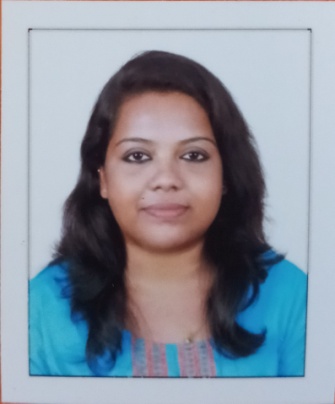             ANU MOHAN            VANCHIPURAKKAL (H)                                                                   ERAMALOOR .P.O.,                                    CHERTHALA,            ALLAPEY (DIST)            KERALA 688537            Mob:No: +91 8129536761            E-mail:mohanan.anu0101@gmail.com.                                   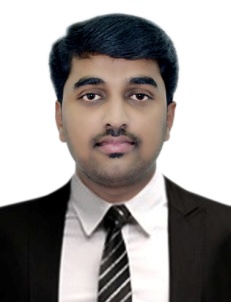 CAREER OBJECTIVETo live honest and hard life to work in a highly challenging competitive environment for the enhancement of my creative abilities and optimum profitability of the organization and I am confident that I can serve your reputed organization by giving significant contributions and relevant advances from my career.EDUCATIONAL  QUALIFICATIONS2014 - 2016		KUHS University		Master of Hospital Administration(MHA) (Regular) Little Flower Institute Of Medical Science and Research, Ernakulam2009 – 2014	 Dr. NTR University, Andhra pradhesh	 B.Sc Nursing from Narayana Nursing College, Nellore2007 – 2009                            Central Board Of Secondary Education , Kerala                                          12th from Kendriya Vidyalaya Ernakulam2006- 2007                          Central Board Of Secondary Education , Kerala                                          10th from Kendriya Vidyalaya ErnakulamSTRENGTH Positive attitudeConfidentGood team management skills.Hard working, Punctual and ambitiousPERSONAL PROFILEGender		: FemaleDate of Birth	: 06/08/1991Marital Status	: SingleNationality		: IndianReligion		: HinduHobbies               :,Listening music,cookingLanguages           : English, Hindi, Malayalam, TamilEXPERIENCEWorked as Admin Executive in Moham Hospital, Eramalloor, AllapeyPROJECTS UNDERTAKENMHAMajor Project: A Study On Service Quality Dimensions which affects the patient satisfaction in Lakshmi Hospital ErnakulamMinor Project:A study To Assess The Knowledge and Practice Regarding Triage System Among Staff Nurse In Emergency Department Of Daya General Hospital, ThrissureCONFERENCES ATTENDEDNational conference on Health Care Management “Frugal Innovation In Health Care” CONCETTO 2016 organized by Department of Hospital Administration, Amrita Institute of Medical Science and Research Centre, Kochi on 20th and 21st May 2016.REFERENCESFr Dr.George M D, Principal of Little Flower Institute Of Medical science and Research, Angamaly			DECLARATIONI hereby declare that the above stated are true and correct to the best of my knowledge and belief.ANU MOHANDate:Place: Eramalloor